Клюева Евгения васильевнаОСНОВНАЯ ИНФОРМАЦИЯ: ОБРАЗОВАНИЕ: ДОПОЛНИТЕЛЬНОЕ ОБРАЗОВАНИЕ: ОЦЕНКА ПРОФЕССИОНАЛЬНЫХ КВАЛИФИКАЦИЙ: Дата рождения:23.09.2000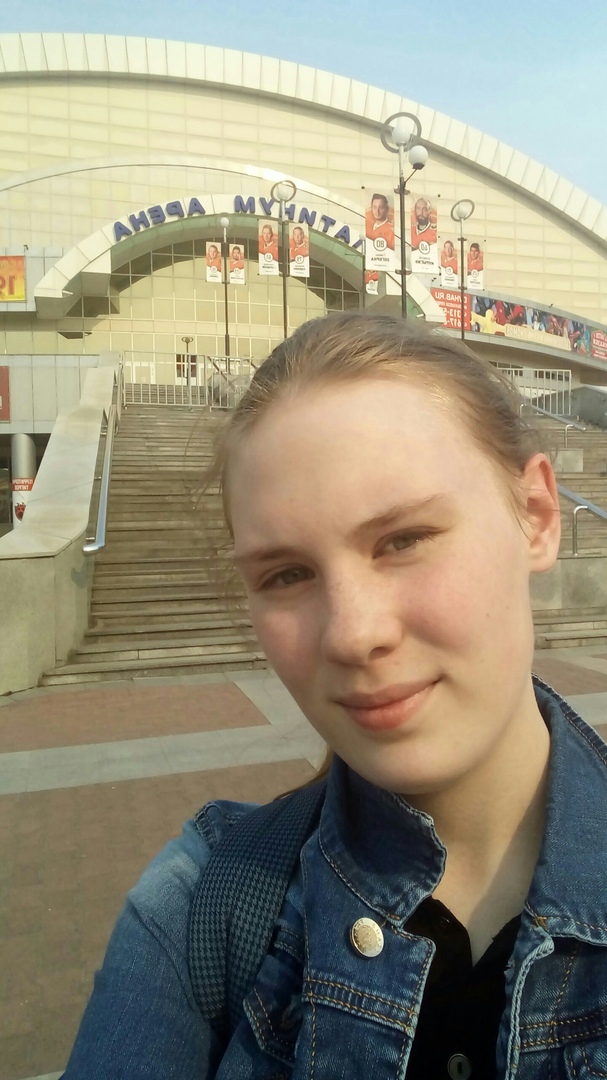 Семейное положение:не замужемМесто жительства:     Московская 8,кв.1Телефон:+7 909 805 58 46E-mail:   мorosxo12@gmail.comЦЕЛЬ:Стать первоклассным специалистом в индустрии модыПериод 
обученияНазвание учебного  учрежденияСпециальность/профессия2017-2020КГА ПОУ  ХТККонструирование, моделирование и технология швейных изделийНазвание пройденного курсаНазвание организации, проводившей курсыГод окончанияХудожник по костюмуКГА ПОУ  ХТК2017 Игра на гитареСтудия «ГИТАРИСТЪ» г. Чита2015-2016Наименование профессииНазвание организации, проводившей оценку Год прохожденияПортнойКГА ПОУ ХТК2017Опыт работы (включая практическое обучение):Школа №18 Профессиональные навыки:Умение работать с клиентамиОпыт в проектирование авторских коллекцийИзготавливаю различные швейные изделияУчастие в профессиональных конкурсах Дополнительные навыки:Обладаю навыками вязания крючком, пеня, рисования Личные качества:Ответственность, коммуникабельность, позитивность,адекватность, вежливость, справедливость, креативность, дружелюбие, жизнелюбиеНа размещение в банке данных резюме выпускников на сайте колледжа моей персональной информации и фото СОГЛАСЕННа размещение в банке данных резюме выпускников на сайте колледжа моей персональной информации и фото СОГЛАСЕН